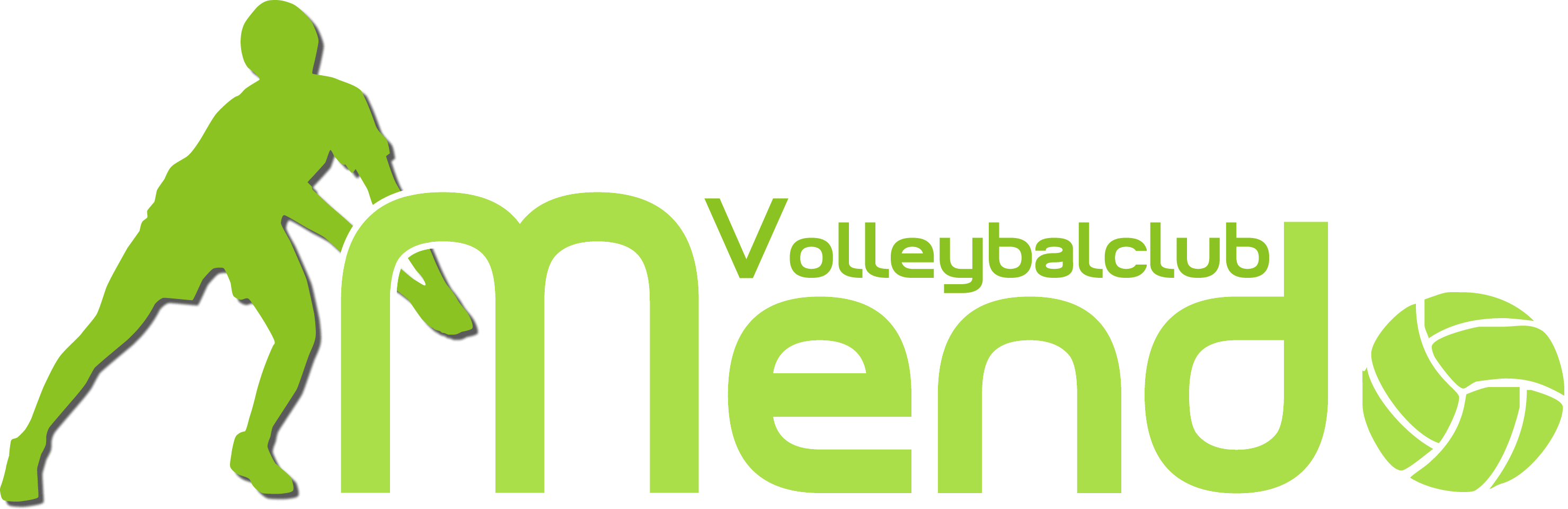 ORGANISEERT  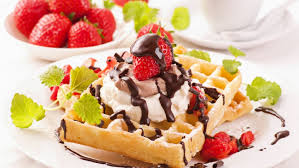 DE 3E WAFELENBAKTVV Jeugdploegen MendoWaar?   Kantine Mendo Booischot              Sporthal ‘De Lichten’ Wanneer?   Zaterdag 12 NOVEMBER 2016			 Zondag 13 NOVEMBER 2016			 Vanaf 09u30 tot …TER PLAATSE VERS GEBAKKEN WAFELSWafel met bloemsuiker		€ 2,00Wafel met Chocoladesaus		€ 3,00Wafel met vers fruit			€ 4,00Supplement Slagroom    		€ 0,50Wafel ‘Mendo’				€ 5,00